MOD	AFCP/19A9/1РЕЗОЛЮЦИЯ 37 (Пересм. )Преодоление цифрового разрываВсемирная конференция по развитию электросвязи (),напоминаяa)	Резолюцию 37 (Пересм. Хайдарабад, 2010 г.) Всемирной конференции по развитию электросвязи (ВКРЭ);)	Резолюцию 139 (Пересм. Гвадалахара, 2010 г.) Полномочной конференции,признавая,a)	что среда электросвязи претерпела существенные изменения ;b)	что все еще существует потребность четко определить, что такое цифровой разрыв, где он существует и кто от него страдает;c)	что развитие информационно-коммуникационных технологий (ИКТ) продолжает снижать стоимость соответствующего оборудования;d)	что во многих Государствах – Членах МСЭ введены нормативно-правовые положения, касающиеся таких регуляторных вопросов, как присоединение, определение тарифов, универсальное обслуживание и т. д., предназначенные для сокращения цифрового разрыва на национальном уровне;e)	что внедрение конкуренции в области предоставления услуг электросвязи/ИКТ также продолжает снижать затраты пользователей на электросвязь/ИКТ;f)	что национальные планы и проекты предоставления услуг электросвязи в развивающихся странах способствуют снижению затрат пользователей и преодолению цифрового разрыва;g)	что внедрение новых приложений и услуг также привело к снижению затрат на электросвязь/ИКТ;h)	что по-прежнему сохраняется потребность в создании цифровых возможностей в развивающихся странах, включая наименее развитые страны, малые островные развивающиеся государства, развивающиеся страны, не имеющие выхода к морю, и страны с переходной экономикой, пользуясь преимуществами революционных преобразований, которые происходили и продолжают происходить на наших глазах в сфере ИКТ;i)	что многие международные и региональные организации, такие как Организация экономического сотрудничества и развития (ОЭСР), Организация Объединенных Наций по вопросам образования, науки и культуры (ЮНЕСКО), Программа развития Организации Объединенных Наций (ПРООН), Конференция Организации Объединенных Наций по торговле и развитию (ЮНКТАД), Экономический и Социальный Совет Организации Объединенных Наций (ЭКОСОС), экономические комиссии Организации Объединенных Наций, Всемирный банк, Азиатско-Тихоокеанское сообщество электросвязи (АТСЭ), региональные экономические сообщества, региональные банки развития и многие другие в дополнение к МСЭ осуществляют различные виды деятельности, направленные на преодоление цифрового разрыва, и что масштаб такой деятельности увеличился после завершения Всемирной встречи на высшем уровне по вопросам информационного общества (ВВУИО) и принятия Тунисской программы для информационного общества, в особенности в отношении выполнения решений и последующей деятельности;j)	что участники Всемирного молодежного саммита BYND-2015 в Декларации Коста-Рики 2013 года призвали обеспечить равный и универсальный доступ к ИКТ, в особенности для женщин и девушек, а также других групп населения, маргинализированных цифровым разрывом, и призвали Организацию Объединенных Наций, международное сообщество и все Государства-Члены учесть их идеи и воплотить их в действия,учитывая,a)	что даже при наличии всех указанных выше достижений во многих развивающихся странах, и в особенности в сельских районах, услуги электросвязи/ИКТ, в частности связанные с интернетом, по-прежнему недоступны в ценовом отношении для большинства населения, что наблюдается в настоящее время;b)	что в каждом регионе, стране и районе следует решать собственные, конкретные вопросы, касающиеся цифрового разрыва, и при этом должно подчеркиваться значение сотрудничества в этой области на региональном и международном уровнях в целях использования накопленного опыта;c)	что во многих развивающихся странах отсутствуют необходимая базовая инфраструктура, долгосрочные планы, законы, надлежащие нормативно-правовые положения и т. п. для развития электросвязи/ИКТ;d)	что использование систем радиосвязи, в частности спутниковых систем, для обеспечения доступа для местных сообществ, расположенных в сельских или отдаленных районах, без дополнительного увеличения затрат на соединения, связанных с расстоянием или другими географическими особенностями, является чрезвычайно полезным инструментом преодоления цифрового разрыва;e)	что спутниковые широкополосные системы поддерживают решения в области связи, предлагающие высокую плотность соединений, скорость и надежность как в городских, так и в сельских и отдаленных районах, и поэтому являются одной из основных движущих сил экономического и социального развития стран и регионов;f)	что развитие технологий радиосвязи и спутниковых систем делает возможным устойчивый и приемлемый в ценовом отношении доступ к информации и знаниям, путем предоставления услуг радиосвязи с высокой плотностью соединений (широкополосная связь) и широким покрытием (региональный или глобальный охват), что существенно способствует преодолению цифрового разрыва, эффективно дополняя другие технологии и давая странам возможность обеспечивать прямые, быстрые и надежные соединения;g)	что в рамках рограмм Бюро развития электросвязи (БРЭ) азвити информационно-коммуникационной инфраструктуры и технологий была оказана помощь развивающимся странам в области управления использованием спектра и в эффективном и экономически рентабельном развитии сельских, национальных и международных широкополосных сетей электросвязи, в том числе спутниковых,учитывая далее,а)	что развивающиеся страны, в отличие от развитых стран, а также различные слои населения внутри стран не получают причитающуюся им долю преимуществ, , учитывая обязательства, принятые на обоих этапах ВВУИО относительно сокращения цифрового разрыва и превращения его в цифровые возможности;b)	что обеспечение равноправного доступа к информации и переход экономики стран развивающегося мира к экономике, основанной на знаниях, и к экономике информационной эпохи будет способствовать экономическому, социальному и культурному развитию, во исполнение задач Женевского плана действий и Тунисской программы, а также Цели 2 (Оказание помощи развивающимся странам в преодолении цифрового разрыва путем обеспечения более широкого социально-экономического развития с помощью электросвязи/ИКТ), указанной в Резолюции 71 (Пересм. Гвадалахара, 2010 г.) Полномочной конференции "Стратегический план Союза на 2012−2015 годы", которая, как ожидается, будет сохранена в новом плане на 2016–2019 годы, принимая во внимание, что такой доступ должен быть приемлемым в ценовом отношении;c)	подтверждаетзначение подходов к финансированию преодоления цифрового разрыва, принятых в Женевском плане действий, Тунисской программе и Стратегическом плане Союза, и их преобразования в справедливые механизмы действий, в частности в отношении вопросов, связанных с управлением использованием интернета, принимая во внимание меры по содействию достижению полномасштабного гендерного равенства, при должном учете интересов лиц с особыми потребностями, включая лиц с ограниченными физическими возможностями и ограниченными возможностями возрастного характера, молодежь и коренные народы, электросвязи/ИКТ для оказания помощи при бедствиях и смягчения их последствий, а также инициативы "Защита ребенка в онлайновой среде",берет на себя обязательствовыполнять работу, которая приносила бы пользу всем странам, в особенности развивающимся странам, с целью внедрения международных методов и конкретных механизмов для укрепления международного сотрудничества в преодолении цифрового разрыва с помощью технических решений по установлению соединений, которые поддерживают устойчивый и приемлемый в ценовом отношении доступ к ИКТ, и в то же время продолжать сокращать сроки выполнения Повестки дня цифровой солидарности, начиная с Женевского плана действий, результатов Встреч на высшем уровне "Соединим мир", Тунисской программы и Стратегического плана Союза,решает просить Директора Бюро развития электросвязи 1	продолжать принимать последующие меры в рамках своей работы в соответствии с Резолюцией 8 (Пересм. Дубай, 2014 г.) настоящей Конференции для создания показателей цифрового разрыва, характеризующих возможность установления социальных связей, стандартных показателей для каждой страны и единого индекса, в сотрудничестве с компетентными организациями в рамках соответствующих учреждений Организации Объединенных Наций, используя для этого имеющиеся статистические данные, с тем чтобы можно было составлять диаграммы, которые использовались бы для иллюстрации текущей ситуации в аспекте цифрового разрыва в каждой стране и регионе;2	продолжать выявлять преимущества разработки недорогих высококачественных пользовательских компьютеров для работы со средствами ИКТ, который можно напрямую подключать к действующим сетям, поддерживающим интернет и приложения интернета, с тем чтобы благодаря возможности применения компьютеров в глобальных масштабах можно было бы получить экономию, с учетом возможности использования этого компьютера для связи через спутник;3	продолжать оказывать помощь в развертывании кампании по повышению осведомленности пользователей, с тем чтобы завоевать доверие и признание пользователей в отношении приложений ИКТ;4	обеспечить наличие специальных программ в рамках центров профессионального мастерства для решения конкретного вопроса профессиональной подготовки в области ИКТ для сокращения масштабов нищеты и уделять этим центрам первоочередное внимание;5	продолжать способствовать развитию инновационных моделей для успешного сокращения масштабов нищеты и преодоления цифрового разрыва в развивающихся странах;6	продолжать определять ключевые приложения ИКТ в сельских районах и сотрудничать со специализированными организациями для создания стандартизированного и удобного для пользователя формата контента, который преодолеет барьеры, возникающие в связи с низким уровнем грамотности и языковыми различиями;7	продолжать содействовать в снижении стоимости доступа, поощряя производителей разрабатывать соответствующие технологии, которые возможно использовать в приложениях широкополосной связи и которые сопряжены с низкими эксплуатационными расходами и расходами на техническое обслуживание, что было признано в качестве одной из основных задач Союза в целом и Сектора развития электросвязи (МСЭ-D) в частности;	поощрять членов предоставлять МСЭ материалы по опыту внедрения ИКТ в сельских районах, которые можно будет затем разместить на веб-сайте МСЭ-D;	продолжать оказывать помощь Государствам-Членам и Членам Сектора в разработке способствующей конкуренции политической и регламентарной базы для ИКТ, включая онлайновые услуги и электронную торговлю, а также создание потенциала в отношении обеспечения соединений и доступности, с учетом особых потребностей женщин и находящихся в неблагоприятных условиях групп населения;	продолжать поощрять развитие методов работы с применением радиовещательного режима для содействия использованию ИКТ в сельских районах;	продолжать оказывать помощь в содействии более широкому участию женщин в инициативах по ИКТ, особенно в сельских районах;	содействовать проведению исследований или осуществлению проектов и видов деятельности, в сотрудничестве с Сектором радиосвязи МСЭ (МСЭ-R), в целях, с одной стороны, дополнения национальных систем радиосвязи, включая спутниковые системы, а с другой – расширения знаний и потенциала в данной области для достижения оптимального использования ресурсов орбит спектра с целью стимулирования развития и покрытия спутниковой широкополосной связи для преодоления цифрового разрыва;	анализировать принятие мер для сотрудничества с МСЭ-R, с тем чтобы поддерживать исследования, проекты или системы и в то же время осуществлять совместные виды деятельности, имеющие целью создание потенциала эффективного использования ресурсов орбит/спектра для предоставления спутниковых услуг с целью достижения приемлемого в ценовом отношении доступа к спутниковой широкополосной связи и содействия обеспечению возможности сетевых соединений между различными районами, странами и регионами, в особенности в развивающихся странах,предлагает Государствам-Членамрассмотреть вопрос о проведении соответствующей политики для содействия государственным и частным инвестициям в развитие и создание систем радиосвязи, включая спутниковые системы, в своих странах и регионах, а также рассмотреть вопрос о включении использования таких систем в свои национальные и/или региональные планы в области широкополосной связи как дополнительного инструмента, который будет способствовать преодолению цифрового разрыва и удовлетворению потребностей в электросвязи, в особенности в развивающихся странах.______________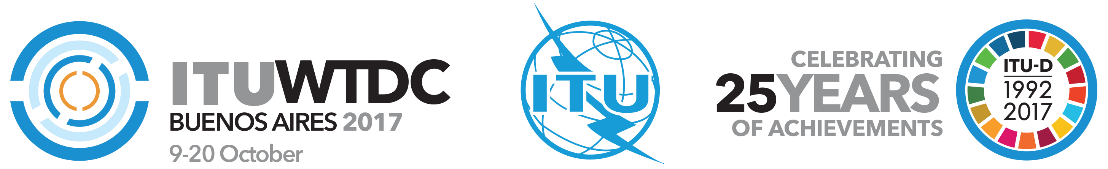 Всемирная конференция по развитию электросвязи 2017 года (ВКРЭ-17)Буэнос-Айрес, Аргентина, 9–20 октября 2017 года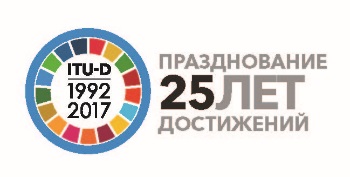 ПЛЕНАРНОЕ ЗАСЕДАНИЕПЛЕНАРНОЕ ЗАСЕДАНИЕДополнительный документ 9
к Документу WTDC-17/19-R16 августа 2017 годаОригинал: французскийГосударства – члены Африканского союза электросвязиГосударства – члены Африканского союза электросвязиГосударства – члены Африканского союза электросвязиПЕРЕСМОТР РЕЗОЛЮЦИИ 37 ВКРЭПЕРЕСМОТР РЕЗОЛЮЦИИ 37 ВКРЭПЕРЕСМОТР РЕЗОЛЮЦИИ 37 ВКРЭПриоритетная областьРезолюции и РекомендацииРезюмеВ настоящем вкладе содержится предложение по упорядочению Резолюций, которое заключается в объединении Резолюций 54 и 70 с Резолюцией 37 и исключении Резолюций 54 и 70.Ожидаемые результатыПересмотр Резолюции 37 (Пересм. Дубай, 2014 г.) ВКРЭ и ее объединение с Резолюциями 54 и 70 (Пересм. Дубай, 2014 г.), которые исключаются.Справочные документыРезолюция 70 (Пересм. Дубай, 2014 г.), Резолюция 54 (Пересм. Дубай, 2014 г.) и 37 (Пересм. Дубай, 2014 г.) ВКРЭПриоритетная областьРезолюции и РекомендацииРезюмеВ настоящем вкладе содержится предложение по упорядочению Резолюций, которое заключается в объединении Резолюций 54 и 70 с Резолюцией 37 и исключении Резолюций 54 и 70.Ожидаемые результатыПересмотр Резолюции 37 (Пересм. Дубай, 2014 г.) ВКРЭ и ее объединение с Резолюциями 54 и 70 (Пересм. Дубай, 2014 г.), которые исключаются.Справочные документыРезолюция 70 (Пересм. Дубай, 2014 г.), Резолюция 54 (Пересм. Дубай, 2014 г.) и 37 (Пересм. Дубай, 2014 г.) ВКРЭПриоритетная областьРезолюции и РекомендацииРезюмеВ настоящем вкладе содержится предложение по упорядочению Резолюций, которое заключается в объединении Резолюций 54 и 70 с Резолюцией 37 и исключении Резолюций 54 и 70.Ожидаемые результатыПересмотр Резолюции 37 (Пересм. Дубай, 2014 г.) ВКРЭ и ее объединение с Резолюциями 54 и 70 (Пересм. Дубай, 2014 г.), которые исключаются.Справочные документыРезолюция 70 (Пересм. Дубай, 2014 г.), Резолюция 54 (Пересм. Дубай, 2014 г.) и 37 (Пересм. Дубай, 2014 г.) ВКРЭ